Babits Mihály Petőfi Koszorúi„Avagy virág vagy te hazám ifjúsága”Hol a szem, szemével farkasszemet nézni?
Ki meri meglátni, ki meri idézni
az igazi arcát?
Ünnepe vak ünnep, s e mái napoknak
Szűk folyosóin a szavak úgy lobognak,
mint az olcsó gyertyák.Szabadság csillaga volt hajdan a magyar,
de ma már maga sem tudja hogy mit akar:
talány zaja, csöndje
és úgy támolyog az idők sikátorán,
mint átvezetett rab a fogház udvarán
börtönből börtönbe.Ki ünnepli ŐT ma, mikor a vágy, a gond
messze az Övétől, mint sastól a vakond
avagy gyáván bújik,
s a bilincses ajak rab szavakat hadar?
Csak a vak Megszokás, a süket Hivatal
hozza koszorúit.Óh vannak, koszorúk, keményebbek, mint a
deszkák, súlyosabbak, mint hantjai kint a
hideg temetőnek!...
Kelj, magyar ifjúság, tépd le a virágot,
melyet eszméinek ellensége rádob
emlékére - kőnek!Kelj, magyar ifjúság, légy te virág magad!
Nem drótos fűzérbe görbítve - légy szabad
virág szabad földön!
hogy árván maradva megrablott birtokán
mondhassa a magyar: „Kicsi az én szobám,
kicsi, de nem börtön!”Avagy virág vagy te?... légy virág, légy vigasz!
Legyen lelked szabad, legyen hangod igaz
az Ő ünnepségén:
Koporsó tömlöcét akit elkerülte,
most hazug koszorúk láncait ne tűrje
eleven emlékén!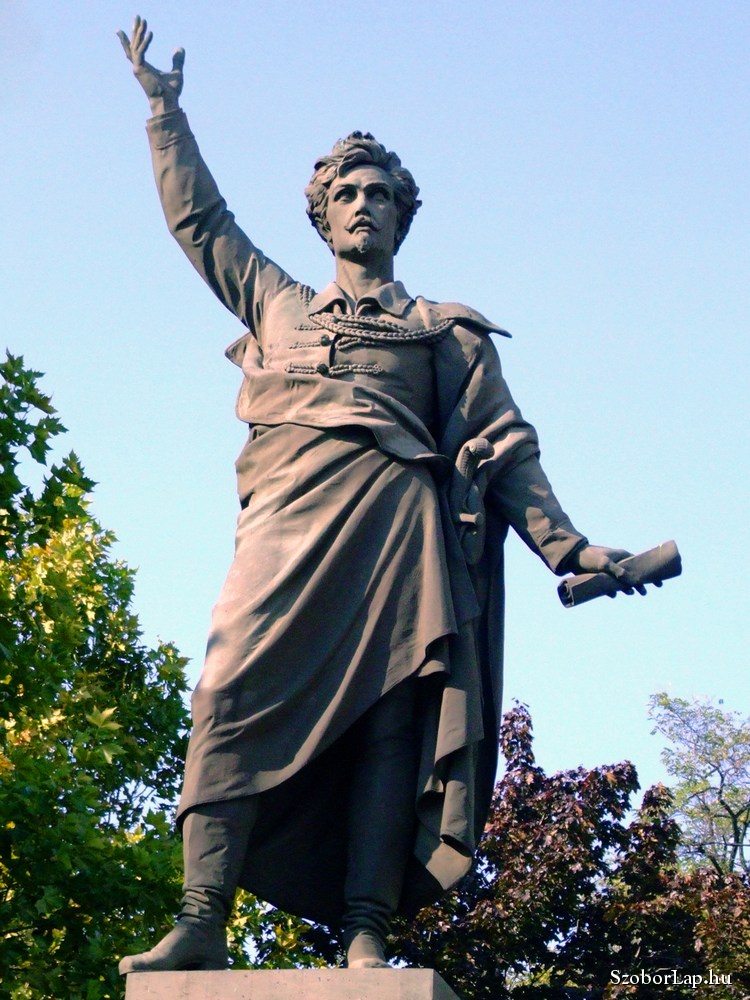 